Makale başlığı: Article template for Rast Müzikoloji Dergisi için küçük harf kulanınızYazar Adı Soyadı ve Yazar Adı SoyadıÜnvanı, Bölümü, Kurumu, Şehir, Ülke. Email: ????? ORCD: ???????Ünvanı, Bölümü, Kurumu, Şehir, Ülke. Email: ????? ORCID: ???????ÖzGiriş cümlesi, çalışmanın önemi, çalışmanın amacı ve problemi, araştırma modeli, katılımcılar/dokümanlar/eserler, veri toplama araçları, analiz, süreç, sonuçlar, sonuç, öneriler (250-300 kelime olmalı)Anahtar kelimeler: kelime1, kelime 2,  kelime 3 (baş harfler küçük har olmalı, harf sırasına uygun olarak sıralayınız, en fazla 6 kelime)Giriş (birinci düzey başlık)Tüm yazılar Trebuchet MS 11 punto olarak yazılacaktır. 1.5 aralık bırakılacaktır. Paragraf girintisi olmayacaktır. Paragraf araları 6.0 boşluk olacaktır. APA stilini atıf vermede kullanınız. Çok gerekli açıklamalar için dipnot kullanınız. Bu şablon araştırma makaleleri için hazırlanmıştır. Rast Müzikoloji Dergisi, sadece araştırma makalelerini kabul etmektedir.Kuramsal Çerçeve (ikinci düzey başlık)Müzikolojik çevre (üçüncü düzey başlık) Literatür Taraması (ikinci düzey başlık)Araştırmanın Önemi (ikinci düzey başlık)Araştırmanın Problemi/Amacı (ikinci düzey başlık)Metin içinde maddeleri göstermek için bu sembolü kullanınız, asla rakam kullanmayınız.Metin içinde maddeleri göstermek için bu sembolü kullanınız, asla rakam kullanmayınız.Metin içinde maddeleri göstermek için bu sembolü kullanınız, asla rakam kullanmayınız.Dördüncü düzey altbaşlıklar üçüncü düzey alt başlık ile aynı olup baş harfler küçük harf şeklinde olmalıdır.Yöntem Araştırma ModeliAraştırmanızın nitel ya da nicel araştırma yöntemlerinden hangisine uygun olduğunu ve neden bu yönteme uygun olduğunu açıkladığınız alt bölümdürKatılımcılar/Dokümanlar/EserlerAraştırma verilerinizi elde ettiğiniz araçları ve neden bu araçları seçtiğinizi açıkladığınız alt bölümdür.Analiz Elde ettiğiniz verileri hangi analiz yöntemine göre analiz ettiğinizi açıkladığınız alt bölümdür. SüreçAraştırmanızda geçerliği artırmak için yapılan tüm işlemleri, tarihleri ve sürelerini, yerleri ve özelliklerini detaylı olarak açıkladığınız alt bölümdür. Etik (eğer gerekli ise)İnsanlarla yapılan görüşmeler/görüş almalar/türkü derleme için üniversitelerden Etik Kurul İzni alınmalı, izin kararının tarih ve sayısı burada belirtilmelidir.BulgularBulgularınızı araştırmanızın problem ve alt problemlerindeki sıraya uygun olarak tasarlayınız.Tablo 1. Başlıktaki kelimelerin baş harflerinin küçük olmasına dikkat edinizŞekil 1. Lise öğrencilerinin görüşlerine yönelik içerik analizinin sonucunda oluşan oyun tabanlı müzik öğretiminin özellikleri temasının şekilsel gösterimi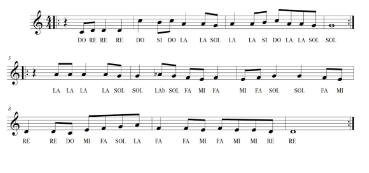 Figür 1. Çanakkale TürküsüEğer notaları tüm detayları ile vermek gerekiyorsa bunu alttaki örnek tablo şablonundaki gibi olarak vermeniz önerilirTablo 2. Çanakkale Türküsü’ne ait detaylar 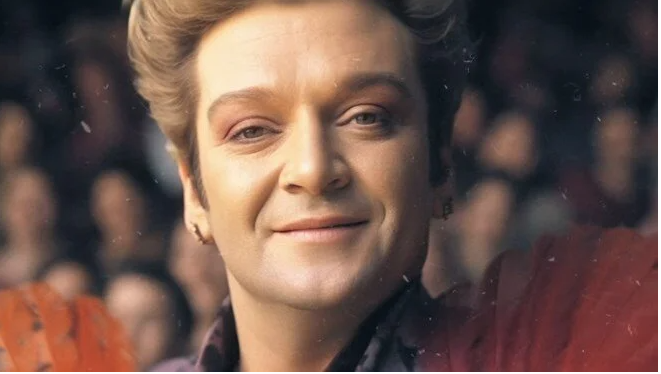 Fotoğraf 1. Zeki Müren’in  filan yılında filan yerde verdiği konserdeki fotoğrafı (Web 1) ya da (Hüseyin Çoşkulu’nun kişisel arşivi)Fotoğrafların, imajların, şekillerin, taramaların yüksek çözünürlükte olması istenmektedir. Makalenin içine bu şekilde yapıştırdığınız materyalleri makalenizi Dergipark Dergi Sistemi’nde aynı zamanda ayrı dosyalar olarak da yüklemenizi öneririz.Makam, perde, şube, dizi kavramların gösteriminde aşağıdaki yazımı kabul ediyoruz.Buselikmakam Buselikperde Buselikşube BuselikdiziSonuç (ve Tartışma)Sonuç bölümünün makalenin tüm bölümlerinin bir özeti olduğunu düşünerek sununuz. Sonuç bölümünde eğer tartışmayı da yapmak istiyorsanız başlığı “Sonuç ve Tartışma” olarak da düzenleyebilirsiniz. Sonuç bölümünün alt başlıklarla ve problemler-bulgular sırasına uygun olmasına özen gösterilmelidir. Öneriler İlerideki Araştırmalar için ÖnerilerBu alt bölüm, makalenizin ileride daha çok atıf alması için araştırmacılara araştırmanızla ilgili yeni araştırma sahaları göstermesi açısından önemlidir.Uygulamacılar için ÖnerilerBu alt bölüm, alt başlıklarla desteklenebilir. Araştırmanızın hangi uygulamacılara ne gibi yararlarının olacağını açıklanabilir. Araştırmanın Sınırlılıkları Araştırmanızın sınırlarının çizilmesi, geçerli olduğu çerçeve açısından önemlidir. Bilgilendirme Herhangi bir kurum, kuruluş ya da kişilere teşekkür ediniz. Araştırma için fon desteği alıp almadığınızı belirtiniz. Araştırmada yazar katkılarını belirtiniz. Araştırmada çıakr çatışması oluş olmadığını belirtiniz. Abstract (web sitesi için lazım, kısa özetin ingilizce çevirisi olmalıdır) ve Extented Abstract’ın Native English kişi ya da çeviri kurumu tarafından redakte edildiğine (proofreading) yapıldığına dair teşekkür ediniz.Kaynaklar APA stilini kullan- Abegglen, S., Greif, R., Balmer, Y., Znoj, H.J. & Nabecker, S. (2022). Debriefing interaction patterns and learning outcomes in simulation: an observational mixed-methods network study. Advances in Simulation, 7(28), 1-10. doi: https://doi.org/10.1186/s41077-022-00222-3APA stilini kullan -Abramovich, S., Schunn, C. & Higashi, R.M. (2013). Are badges useful in education?: It depends upon the type of badge and expertise of learner. Educational Technology Research and Development, 61(2), 217–232. https://doi.org/10.1007/s11423-013-9289-2APA stilini kullanWeb Siteleri/İnternet KaynaklarıWeb/URL 1. https://www.ntv.com.tr/n-life/kultur-ve-sanat/sanat-gunesi-zeki-muren-92-yas-gununde-yapay-zekayla-anildi,_1y2uoG2IUO8_JfarZGmwgEk 1. ?????Yazar(lar) Kısa ÖzgeçmişiMakale başlığı: Article template for Rast Müzikoloji Dergisi için küçük harf kulanınızUzatılmış ÖzetBu özetin en az 650-700 kelime olması gerekmektedir. Giriş cümlesi, çalışmanın önemi, çalışmanın amacı ve problemi, araştırma modeli, katılımcılar/dokümanlar/eserler, veri toplama araçları, analiz, süreç, sonuçlar, sonuç, öneriler. Makalenin tüm bölümlerini içermelidir.Bu bölümü ilk gönderimde Türkçe olarak gönderiniz. Makale hakem incelemesinden geçerek kabul olduğunda ingilizceye çeviriniz. Anahtar Kelimeler: kelime1, kelime 2,  kelime 3 (baş harfler küçük har olmalı, harf sırasına uygun olarak sıralayınız, en fazla 6 kelime)Derleyen????Notaya Alan???Derleme Tarihi????Arşiv no???Diğer???Diğer???Diğer???Diğer???NotalarNotalarSözlerSözlerÜnvan, Ad Soyad. Kendinizden bahsediniz. Akademik çalışmalarınızdan ve başarılarınızdan  bahsediniz. Mezun olduğunuz okullardan bahsediniz. Bu kısmı bütünlüğü olmayan, parçalı bir şekilde yazmayınız. Kendinizi okuyucuya anlatacak en güzel şekilde oluşturunuz. Kısa ya da uzun olması tamamen yazar(lar)a kalmıştır. Ancak çok yazarlı makalelerde her yazarın kısa özgeçmeşinin aynı özen ve uzunlukta olmasına dikkat ediniz. Kurum: ????????             Email: ??????       ORCID: sadece rakamlar 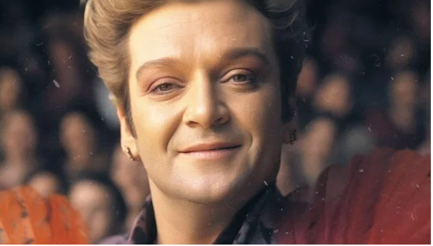 Kişisel web sitesi: bu kurumunuzdaki link olabilir Research Gate: Bu akademik sosyal medya linkini yapıştırınızAcademiaEdu: Bu akademik sosyal medya linkini yapıştırınızGoogle Akademik: Bu akademik sosyal medya linkini yapıştırınız